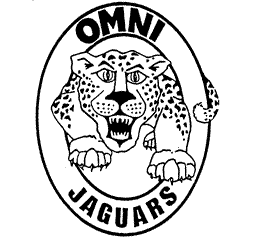 Omni Girls Volleyball Schedule 2017Wednesday 11/15 	Don Estridge		Home	4:30Monday 11/27		@ Loggers Run		Away	4:30Wednesday 11/29	Carver			Home	4:30Thursday 11/30	@ Boca Middle		Away	4:30Tuesday 12/5		@ Eagles Landing	Away	4:30Thursday 12/7		@ Don Estridge		Away	4:30Monday 12/11		Loggers Run		Home	4:30Wednesday 12/13	@ Carver			Away 	4:30Tuesday 12/19		Eagles Landing		Home	4:30Wednesday 12/20	Boca Middle		Home	4:30